COMPLAINT FORM MEMBER(S) CONDUCTYour detailsPlease provide us with your name and contact details:Your address and contact details will not usually be released unless necessary or to deal with your complaint.However, we will tell the following people that you have made this complaint:the member(s) you are complaining about the monitoring officer of the authority  the parish or town clerk (if applicable)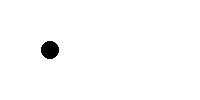 the council’s Independent Person (if required)  members of the Standards Sub Committee convened to consider your complaintofficers involved in mediation (if applicable)We will tell them your name and give them a summary of your complaint. We will give them full details of your complaint where necessary or appropriate to be able to deal with it. If you have serious concerns about your name and a summary, or details of your complaint being released, please complete section 5 of this form.Please tell us which complainant type best describes you:Member of the publicAn elected or co-opted member of an authorityMember of ParliamentLocal authority monitoring officerOther council officer or authority employeeOther, please specifyEquality MonitoringThe Council’s Equality Monitoring Questionnaire is attached. The completion of this form is voluntary and any information will be treated as confidential, and will not be disclosed when your complaint is considered.Making your complaintPlease provide us with the name of the member(s) you believe have breached the Code of Conduct and the name of their authority:Please explain in this section (or on separate sheets) what the member has done that you believe breaches the Code of Conduct. If you are complaining about more than one member you should clearly explain what each individual person has done that you believe breaches the Code of Conduct.It is important that you provide all the information you wish to have taken into account by the Standards Sub Committee when it decides whether to take any action on your complaint. For example:You should be specific, wherever possible, about exactly what you are alleging the member said or did. For instance, instead of writing that the member insulted you, you should state what it was they said.You should provide the dates of the alleged incidents wherever possible. If you cannot provide exact dates it is important to give a general timeframe.You should confirm whether there are any witnesses to the alleged conduct and provide their names and contact details if possible.You should provide any relevant background information.Please indicate which paragraphs of the Code of Conduct you consider the member(s) to have breached by ticking the appropriate box(es).Additional HelpComplaints must be submitted in writing. This includes electronic submissions. However, in line with the requirements of the Disability Discrimination Act 2000, we can make reasonable adjustments to assist you if you have a disability that prevents you from making your complaint in writing.The Council has access to a language line and can assist you to complete this form if English is not your first language. If you require any assistance please contact democratic.services@harborough.gov.ukIf you require any general queries about the completion of this form, please contact the Monitoring Officer at democratic.services@harborough.gov.uk Only complete this next section if you are requesting that your identity is kept confidential.In the interests of fairness and natural justice, we believe members who are complained about have a right to know who has made the complaint. We also believe they have a right to be provided with a summary of the complaint. We are unlikely to withhold your identity or the details of your complaint unless you have good reasons to believe that it falls within the Council’s criteria for considering such requests as set out in the Council’s Arrangements for dealing with standard’s allegations under the Localism Act 2011 which is available on the Council’s website.Please note that requests for confidentiality or requests for suppression of complaint details will not automatically be granted. If your request for confidentiality is not granted, we will usually allow you the option of withdrawing your complaint.However, it is important to understand that in certain exceptional circumstances where the matter complained about is very serious, we can proceed with an investigation or other action and disclose your name even if you have expressly asked us not to.Title:First name:Last name:Address:Daytime telephone:Evening telephone:Mobile telephone:Email address:TitleFirst nameLast nameCouncil or authority name